Publicado en Madrid el 09/07/2019 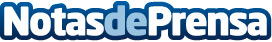  Volkswagen abre en Madrid su primer VW City Store con A.L.M.ALa filial Volkswagen Group Retail Spain abre el primer Volkswagen Madrid City Store en pleno corazón de la capital, en calle del Poeta Joan Maragall, antigua Capitán Haya. En el nuevo store, los usuarios son atendidos por A.L.M.A., su Asistente Local de Modo Avanzado, y podrán vivir una experiencia única configurando su nuevo coche de forma 100% digitalDatos de contacto:Arantxa NaranjoResponsable de Social Media y Comunicación608509023Nota de prensa publicada en: https://www.notasdeprensa.es/volkswagen-abre-en-madrid-su-primer-vw-city_1 Categorias: Inteligencia Artificial y Robótica Automovilismo Sociedad Madrid E-Commerce Industria Automotriz http://www.notasdeprensa.es